									ПРОЕКТКРЕМЕНЧУЦЬКА РАЙОННА РАДА   ПОЛТАВСЬКОЇ ОБЛАСТІ(сімнадцята  сесія сьомого скликання)РІШЕННЯвід “   ”                      2017 року                                 м. Кременчук    Про внесення змін та доповнень до районної Комплексної програми соціального захисту і соціального забезпечення населення району на 2013-2020 роки           Керуючись статтею 43 Закону України “Про місцеве самоврядування в Україні”, з метою підвищення рівня соціального захисту осіб з обмеженими фізичними можливостями, ветеранів війни, учасників антитерористичної операції та беручи до уваги висновки постійних комісій районної ради з питань охорони здоров’я, соціального захисту населення та з питань бюджету, соціально-економічного розвитку, приватизації, підприємництва, промисловості, інвестиційної діяльності та регуляторної політики, районна рада вирішила:1. Внести зміни та доповнення до районної Комплексної програми соціального захисту і соціального забезпечення населення району на 2013-2020 роки (далі Програма), а саме: 1.1. В додатку 1 “Паспорт районної Комплексної програми соціального захисту і соціального забезпечення населення району на 2013-2020 роки”:- у пункті 9 “Загальний обсяг фінансових ресурсів, необхідних для реалізації Програми, у тому числі:” замість суми 4276,9 тис.грн. записати 4247,5 тис.грн.;- у пункті 9.1 “коштів державного бюджету” замість суми 124,6 тис.грн. записати 89,9 тис.грн.;- у пункті 9.4 “коштів бюджетів сільських рад” замість суми 215,8 тис.грн. записати 219,4 тис.грн.;1.2. В додатку 2 “Ресурсне забезпечення районної Комплексної програми соціального захисту і соціального забезпечення населення району на 2013-2020 роки”:- в рядку “Обсяг ресурсів, усього, у тому числі:”, на 2017 рік замість  суми 1361,7 тис.грн. записати 1332,3 тис.грн., “Усього витрат на виконання програми”, замість суми 4276,9 тис.грн. записати 4247,5 тис.грн.;- в рядку “державний бюджет” на 2017 рік замість суми 104,1 тис.грн. записати 69,4 тис.грн.,“Усього витрат на виконання програми” замість суми 124,6 тис.грн. записати 89,9 тис.грн.;- в рядку “бюджети сільських рад” на 2017 рік замість суми 45,8 тис.грн. записати 49,4 тис.грн., “Усього витрат на виконання програми” замість суми 215,8 тис.грн. записати 219,4 тис.грн.;1.3. В додатку 3 “Напрями діяльності та заходи районної Комплексної програми соціального захисту і соціального забезпечення населення району на 2013-2020 роки”:1) Розділ 3 “Соціально-побутове забезпечення та надання грошової допомоги особам з інвалідністю”:- в п.п. 3.3.1. “Забезпечити надання пільг окремим категоріям громадян з послуг зв’язку”;  - в стовпчик “Джерела фінансування” в рядок “Бюджети сільських рад” в стовпчику “Орієнтовні обсяги фінансування (вартість) у тому числі за роками” на 2017 рік  замість суми “0,1” записати “3,7” в стовпчик “Орієнтовні обсяги фінансування (вартість) у тому числі за роками” Всього замість суми “0,1” записати “3,7”; - в рядок “Разом за розділом 3 Соціально-побутове забезпечення та надання грошової допомоги особам з інвалідністю, у тому числі:” у стовпчик “Орієнтовні обсяги фінансування (вартість) у тому числі за роками” на 2017 рік замість суми “398,8” записати “402,4”, в рядок “Бюджети сільських рад” замість суми “16,8” записати “20,4”; - у стовпчик “Орієнтовні обсяги фінансування (вартість) у тому числі за роками” Всього замість суми “1598,6” записати “1602,2”, в рядок “Бюджети сільських рад” замість суми “16,8” записати “20,4”.2) В розділі 6 “Соціальне супроводження учасників антитерористичної операції та членів їх сімей”:- в п.п. 6.6.1. “Забезпечити виконання плану заходів з соціальної та професійної адаптації учасників антитерористичної операції (крім військовослужбовців, звільнених у запас або у відставку)” в стовпчику “Джерела фінансування” в рядку “Державний бюджет” в стовпчику “Орієнтовні обсяги фінансування (вартість) у тому числі за роками” на 2017 рік  замість суми “104,1” поставити “69,4”, в стовпчик “Орієнтовні обсяги фінансування (вартість) у тому числі за роками” Всього замість суми “124,6” поставити “89,9”;- в  рядок  “Разом за розділом  6  Соціальне  супроводження  учасників антитерористичної операції та членів їх сімей, у тому числі:” у стовпчик “Орієнтовні обсяги фінансування (вартість) у тому числі за роками” на 2017 рік замість суми “190,3” поставити “155,6”, в рядок “Державний бюджет” замість суми “104,1” поставити “69,4” - у стовпчик “Орієнтовні обсяги фінансування (вартість) у тому числі за роками” Всього замість суми “617,8” поставити “583,1”, в рядок “Державний бюджет” замість суми “124,6” поставити “89,9”. 3) В позицію “Разом за розділами Програми, у тому числі:”:- у стовпчик “Орієнтовні обсяги фінансування (вартість) у тому числі за роками” в рядок “Разом за розділами Програми, у тому числі:”  на 2017 рік замість суми “1361,7” записати “1332,3”, в рядок “Державний бюджет” замість суми “104,1” записати “69,4”, в рядок “Бюджети сільських рад” замість суми “45,8”  записати “49,4”;- у стовпчик “Орієнтовні обсяги фінансування (вартість) у тому числі за роками” Всього в рядок “Разом за розділами Програми, у тому числі:” замість суми “4276,9” записати “4247,5 ”, в рядок “Державний бюджет” замість суми “124,6” записати “89,9”, в рядок “Бюджети сільських рад” замість суми “215,8” записати “219,4”.2. Контроль за виконанням рішення покласти на постійні комісії районної ради з питань охорони здоров’я, соціального захисту населення та з питань бюджету, соціально-економічного розвитку, приватизації, підприємництва, промисловості, інвестиційної діяльності та регуляторної політики.   ГОЛОВАРАЙОННОЇ РАДИ                                                                              А.О. ДРОФАРішення підготовлено управлінням соціального захисту населення районної державної адміністрації:Начальник управління соціального захисту населеннярайонної державної адміністрації                                          В.М. ПриходькоПОГОДЖЕНО:Заступник голови районної ради                                             Е.І. СкляревськийНачальник юридичного відділу                                    районної ради                                                                            Н.В. ЦюпаПерший заступник головирайонної державної адміністрації                                       О.І. ТютюнникКерівник апарату районної державної адміністрації                                       Т.М. СамбурЗавідувач сектору з юридичних питань,мобілізаційної роботи та взаємодій з правоохоронними органами апаратурайонної державної адміністрації                                       О.В. ОлексієнкоНачальника фінансового управління районної державної адміністрації 		                             О.В. ПіддубнаГолова постійної комісії районної радиз питань охорони здоров’я, соціальногозахисту населення                                                                     Н.Ю. МазГолова постійної комісії районної радиз питань бюджету, соціально-економічного розвитку, приватизації, підприємництва, промисловості, інвестиційної діяльності та регуляторної політики                                                         М.К. Черниш                                       ПОЯСНЮВАЛЬНА  ЗАПИСКАдо рішення районної ради„Про внесення змін та доповнень до районної Комплексної програми соціального захисту і соціального забезпечення населення району на 2013-2020 роки”	1.  Обґрунтування необхідності прийняття рішення.	Для запровадження системи заходів щодо соціального захисту осіб з особливими потребами, ветеранів війни, учасників антитерористичної операції на 2013-2020 роки.	2.  Мета та завдання прийняття рішення.З метою  соціального захисту інвалідів, створення умов для реабілітації та інтеграції осіб з особливими потребами, ветеранів війни, учасників антитерористичної операції.	3. Правові аспекти.           Закон України „Про місцеві державні адміністрації” від 09.04.99 № 586-ХІV з наступними змінами, рішення сесії обласної ради шостого скликання від 27 червня 2014 року.         4. Фінансово-економічне обґрунтування.  Фінансування районної Програми здійснюватиметься у межах асигнувань, передбачених на відповідні галузі. 5. Позиція заінтересованих органів.Проект рішення не стосується інтересів інших органів.  6. Регіональний аспект.  Проект рішення не стосується питання розвитку адміністративно-територіальної одиниці. 7. Громадське обговорення.Проект рішення не потребує громадського обговорення.8. Прогноз соціально-економічних та інших наслідків прийняття рішення.	Забезпечення виконання Закону України „Про реабілітацію інвалідів в Україні” та соціальний захист інвалідів, створення умов для реабілітації та інтеграції осіб особливими потребами, ветеранів війни, учасників антитерористичної операції.Начальник управління соціального захисту населенняКременчуцької райдержадміністрації                                         В.М. Приходько“_______”___________20___р.Додаток 1П А С П О Р Трайонної Комплексної програми соціального захисту і соціального забезпечення населення району на 2013-2020 рокиДодаток 2Ресурсне забезпеченнярайонної Комплексної програми соціального захисту і соціального забезпечення населення району на 2013-2020 рокитис.грн. Примітка: Обсяг фінансування уточнюється щороку при формуванні проекту місцевого бюджету на відповідний бюджетний період у межах видатків, передбачених головному розпоряднику бюджетних коштів, відповідальному за виконання завдань і заходів Програми.Додаток 3Зміни та доповнення до районної Комплексної програми соціального захисту і соціального забезпечення населення району на 2013-2020 роки.Напрями діяльності та заходи районної Комплексної програми соціального захисту і соціальногозабезпечення населення району на 2013-2020 роки.розділ 3, пункт 3, п.п 3.3.1 викласти в новій редакції:тис.гривеньрозділ 6, пункт 6, п.п.6.6.1., викласти в новій редакції:тис.гривень5) позицію Разом за розділами Програми, у тому числі: викласти у новій редакції:тис.гривень1.Ініціатор розроблення ПрограмиУправління соціального захисту населення Кременчуцької РДА 2.Назва, дата і номер розпорядчого документа органу виконавчої влади про розроблення ПрограмиПостанова Кабінету Міністрів України від 01.08.2012 року № 706 «Про затвердження Державної цільової програми «Національний план дій з реалізації Конвенції про права інвалідів» на період до 2020 року».Доручення Міністерства соціальної політики України від 20.09.2012 року № 539/0/15-12/19.Рішення від 21 грудня 2012 року чотирнадцятої сесії шостого скликання Полтавської обласної ради  про план роботи обласної ради на 2013 рік.Протокол наради у голови облдержадміністрації № 2 від 28.01.2013 року3.Розробник ПрограмиУправління соціального захисту населення Кременчуцької РДА 4.Співрозробники Програми Управління соціального захисту населення, відділ освіти, сім’ї, молоді та спорту райдержадміністрації, Кременчуцьке об’єднане управління Пенсійного фонду  України  Полтавської області, Кременчуцький міськрайонний центр зайнятості, Територіальний центр соціального обслуговування (надання соціальних послуг) Кременчуцького району, Кременчуцький районний центр соціальних служб для сім’ї, дітей та молоді та інші5.Відповідальний виконавець ПрограмиУправління соціального захисту населення райдержадміністрації6.Учасники ПрограмиВідділ освіти, сім’ї, молоді та спорту райдержадміністрації, Кременчуцьке об’єднане управління Пенсійного фонду  України  Полтавської області, Кременчуцький міськрайонний центр зайнятості, Територіальний центр соціального обслуговування (надання соціальних послуг) Кременчуцького району, Кременчуцький районний центр соціальних служб для сім’ї, дітей та молоді та інші.7.Термін реалізації Програми2013-2020 роки8.Перелік бюджетів, які беруть участь у виконанні ПрограмиДержаний бюджет, обласний бюджет, районний бюджет, бюджети сільських рад, бюджети об’єднаних територіальних громад9Загальний обсяг фінансових ресурсів, необхідних для реалізації Програми, у тому числі:4247,5 тис. грн.9.1коштів державного бюджету89,9 тис. грн.9.2коштів обласного бюджету662,1 тис. грн.9.3коштів районного бюджету1272,7 тис. грн.9.4коштів бюджетів сільських рад219,4 тис. грн.9.5коштів бюджетів об’єднаних територіальних громад2003,4 тис. грн. Обсяг коштів, які пропонується залучити на  виконання програми2013рік2014 рік2015 рік2016 рік2017рік2018 рІк2019 рік2020 рІкУсього витрат на виконання програмиОбсяг ресурсів, усього,у тому числі:335,6329,2619,71522,71332,334,036,038,04247,5державний бюджет0,00,012,67,969,489,9обласний бюджет23,518,3177,6231,9102,834,036,038,0662,1районний бюджет312,1310,9301,5180,0168,21272,7бюджети сільських рад0,00,0128,042,049,4219,4бюджети об’єднаних територіальних громад0,00,00,01060,9942,52003,4кошти небюджетних джерел335,6329,2619,71522,71332,334,036,038,04247,5Перелік заходів програмСтрок виконання заходуВиконавціВиконавціДжерела фінансуванняОрієнтовні обсяги фінансування (вартість)Орієнтовні обсяги фінансування (вартість)Орієнтовні обсяги фінансування (вартість)Орієнтовні обсяги фінансування (вартість)Орієнтовні обсяги фінансування (вартість)Орієнтовні обсяги фінансування (вартість)Орієнтовні обсяги фінансування (вартість)Орієнтовні обсяги фінансування (вартість)Орієнтовні обсяги фінансування (вартість)Орієнтовні обсяги фінансування (вартість)Орієнтовні обсяги фінансування (вартість)Орієнтовні обсяги фінансування (вартість)Орієнтовні обсяги фінансування (вартість)Очікуваний результатПерелік заходів програмСтрок виконання заходуВиконавціВиконавціДжерела фінансуванняВсьогоВсьогоу тому числі за рокамиу тому числі за рокамиу тому числі за рокамиу тому числі за рокамиу тому числі за рокамиу тому числі за рокамиу тому числі за рокамиу тому числі за рокамиу тому числі за рокамиу тому числі за рокамиу тому числі за рокамиОчікуваний результатПерелік заходів програмСтрок виконання заходуВиконавціВиконавціДжерела фінансуванняВсьогоВсього20132013201420142015201520162017201820192020Очікуваний результат3. Соціально-побутове забезпечення та надання грошової допомоги громадянам, які потребують соціальної підтримки, в тому числі  особи з інвалідністю3. Соціально-побутове забезпечення та надання грошової допомоги громадянам, які потребують соціальної підтримки, в тому числі  особи з інвалідністю3. Соціально-побутове забезпечення та надання грошової допомоги громадянам, які потребують соціальної підтримки, в тому числі  особи з інвалідністю3. Соціально-побутове забезпечення та надання грошової допомоги громадянам, які потребують соціальної підтримки, в тому числі  особи з інвалідністю3. Соціально-побутове забезпечення та надання грошової допомоги громадянам, які потребують соціальної підтримки, в тому числі  особи з інвалідністю3. Соціально-побутове забезпечення та надання грошової допомоги громадянам, які потребують соціальної підтримки, в тому числі  особи з інвалідністю3. Соціально-побутове забезпечення та надання грошової допомоги громадянам, які потребують соціальної підтримки, в тому числі  особи з інвалідністю3. Соціально-побутове забезпечення та надання грошової допомоги громадянам, які потребують соціальної підтримки, в тому числі  особи з інвалідністю3. Соціально-побутове забезпечення та надання грошової допомоги громадянам, які потребують соціальної підтримки, в тому числі  особи з інвалідністю3. Соціально-побутове забезпечення та надання грошової допомоги громадянам, які потребують соціальної підтримки, в тому числі  особи з інвалідністю3. Соціально-побутове забезпечення та надання грошової допомоги громадянам, які потребують соціальної підтримки, в тому числі  особи з інвалідністю3. Соціально-побутове забезпечення та надання грошової допомоги громадянам, які потребують соціальної підтримки, в тому числі  особи з інвалідністю3. Соціально-побутове забезпечення та надання грошової допомоги громадянам, які потребують соціальної підтримки, в тому числі  особи з інвалідністю3. Соціально-побутове забезпечення та надання грошової допомоги громадянам, які потребують соціальної підтримки, в тому числі  особи з інвалідністю3. Соціально-побутове забезпечення та надання грошової допомоги громадянам, які потребують соціальної підтримки, в тому числі  особи з інвалідністю3. Соціально-побутове забезпечення та надання грошової допомоги громадянам, які потребують соціальної підтримки, в тому числі  особи з інвалідністю3. Соціально-побутове забезпечення та надання грошової допомоги громадянам, які потребують соціальної підтримки, в тому числі  особи з інвалідністю3. Соціально-побутове забезпечення та надання грошової допомоги громадянам, які потребують соціальної підтримки, в тому числі  особи з інвалідністю3. Соціально-побутове забезпечення та надання грошової допомоги громадянам, які потребують соціальної підтримки, в тому числі  особи з інвалідністю3.3.1. Забезпечити надання пільг окремим категоріям громадян з послуг зв’язку.2017Управління соціального захисту населення райдержадміністрації фінансове управлін-ня, об’єднані тери-торіальні громадиУправління соціального захисту населення райдержадміністрації фінансове управлін-ня, об’єднані тери-торіальні громадиБюджети сільських радБюджети сільських рад3,73,73,7Разом за  розділом 3. Соціально-побутове забезпечення та надання грошової допомоги особам з інвалідністю, в тому числі:Разом за  розділом 3. Соціально-побутове забезпечення та надання грошової допомоги особам з інвалідністю, в тому числі:Разом за  розділом 3. Соціально-побутове забезпечення та надання грошової допомоги особам з інвалідністю, в тому числі:Разом за  розділом 3. Соціально-побутове забезпечення та надання грошової допомоги особам з інвалідністю, в тому числі:Разом за  розділом 3. Соціально-побутове забезпечення та надання грошової допомоги особам з інвалідністю, в тому числі:Разом за  розділом 3. Соціально-побутове забезпечення та надання грошової допомоги особам з інвалідністю, в тому числі:1602,21602,2274,8274,8261,2261,2262,1293,7402,434,036,038,0Державний бюджетДержавний бюджетДержавний бюджетОбласний бюджетОбласний бюджетОбласний бюджет245,1245,123,523,518,318,322,631,940,834,036,038,0Районний бюджетРайонний бюджетРайонний бюджет1012,71012,7251,3251,3242,9242,9239,5135,0144,0Бюджети сільських радБюджети сільських радБюджети сільських рад20,420,420,4Бюджети об’єднаних територіальних громадБюджети об’єднаних територіальних громадБюджети об’єднаних територіальних громад  324,0  324,0126,8197,2Інші джерелаІнші джерелаІнші джерела6. Соціальне супроводження учасників антитерористичної операції та членів їх сімей6. Соціальне супроводження учасників антитерористичної операції та членів їх сімей6. Соціальне супроводження учасників антитерористичної операції та членів їх сімей6. Соціальне супроводження учасників антитерористичної операції та членів їх сімей6. Соціальне супроводження учасників антитерористичної операції та членів їх сімей6. Соціальне супроводження учасників антитерористичної операції та членів їх сімей6. Соціальне супроводження учасників антитерористичної операції та членів їх сімей6. Соціальне супроводження учасників антитерористичної операції та членів їх сімей6. Соціальне супроводження учасників антитерористичної операції та членів їх сімей6. Соціальне супроводження учасників антитерористичної операції та членів їх сімей6. Соціальне супроводження учасників антитерористичної операції та членів їх сімей6. Соціальне супроводження учасників антитерористичної операції та членів їх сімей6. Соціальне супроводження учасників антитерористичної операції та членів їх сімей6. Соціальне супроводження учасників антитерористичної операції та членів їх сімей6. Соціальне супроводження учасників антитерористичної операції та членів їх сімей6. Соціальне супроводження учасників антитерористичної операції та членів їх сімей6. Соціальне супроводження учасників антитерористичної операції та членів їх сімей6. Соціальне супроводження учасників антитерористичної операції та членів їх сімей№ п/пНазва напряму діяльності (приорітетні  завданняПерелік заходів програмСтрок виконання заходуВиконавціДжерела фінансуванняОрієнтовні обсяги фінансування (вартість)Орієнтовні обсяги фінансування (вартість)Орієнтовні обсяги фінансування (вартість)Орієнтовні обсяги фінансування (вартість)Орієнтовні обсяги фінансування (вартість)Орієнтовні обсяги фінансування (вартість)Орієнтовні обсяги фінансування (вартість)Орієнтовні обсяги фінансування (вартість)Орієнтовні обсяги фінансування (вартість)Орієнтовні обсяги фінансування (вартість)Орієнтовні обсяги фінансування (вартість)Очікуваний результат№ п/пНазва напряму діяльності (приорітетні  завданняПерелік заходів програмСтрок виконання заходуВиконавціДжерела фінансуванняВсьогоу тому числі за рокамиу тому числі за рокамиу тому числі за рокамиу тому числі за рокамиу тому числі за рокамиу тому числі за рокамиу тому числі за рокамиу тому числі за рокамиу тому числі за рокамиу тому числі за рокамиОчікуваний результат№ п/пНазва напряму діяльності (приорітетні  завданняПерелік заходів програмСтрок виконання заходуВиконавціДжерела фінансуванняВсього2013201420152016201720182019201920202020Очікуваний результат1234567891011121314141515166.6.Забезпечення соціальної та професійної адаптації учасників антитерористичної операції (крім військовослужбовців, звільнених у запас або у відставку)6.6.1. Забезпечити виконання плану заходів з соціальної та професійної адаптації учасників антитерористичної операції (крім військовослужбовців, звільнених у запас або у відставку)2015-2017Кременчуцький районний центр соціальних служб для сім’ї, дітей та молоді, фінан-сове управління, управління  соціального захисту населення райдержадміністрації,Центральна районна лікарня, Кременчуцький об’єднаний міський військовий комісаріатДержавний бюджет89,912,67,969,4Разом за розділом 6. Соціальне супроводження учасників антитерористичної операції та членів їх сімей, у тому числі:Разом за розділом 6. Соціальне супроводження учасників антитерористичної операції та членів їх сімей, у тому числі:Разом за розділом 6. Соціальне супроводження учасників антитерористичної операції та членів їх сімей, у тому числі:Разом за розділом 6. Соціальне супроводження учасників антитерористичної операції та членів їх сімей, у тому числі:Разом за розділом 6. Соціальне супроводження учасників антитерористичної операції та членів їх сімей, у тому числі:Разом за розділом 6. Соціальне супроводження учасників антитерористичної операції та членів їх сімей, у тому числі:583,1199,6227,9155,6Державний бюджет89,912,67,969,4Обласний бюджет417,0155,0200,062,0Районний бюджет76,232,020,024,2Інші джерелаРазом за розділами  Програми, у тому числі:Разом за розділами  Програми, у тому числі:4247,5335,6329,2619,71522,71332,334,036,038,0Державний бюджет89,912,67,969,4Обласний бюджет662,123,518,3177,6231,9102,834,036,038,0Районний бюджет1272,7312,1310,9301,5180,0168,2Бюджети сільських рад219,4128,042,049,4Бюджети об’єднаних  територіальних громад2003,41060,9942,5Інші джерела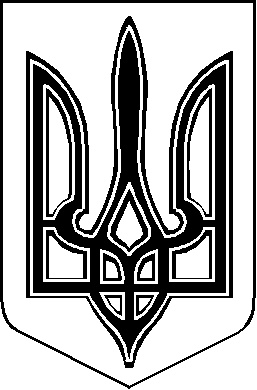 